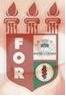 PLANILHA PARA CADASTROS DE LIVROS  BIBLIOTECA MARIA APARECIDA POURCHET CAMPOS        Classificação:       616.314:331                                  Código:	4054  Cutter:         A524i                                               Data: Turma 2020Autor(s):  Amorim, Guilherme de OliveiraTitulo: INSERÇÃO NO MERCADO DE TRABALHO E PERFIL DE EGRESSOS DA FACULDADE DE ODONTOLOGIA DO RECIFEOrientador(a): profª. Ms. Alcieros Martins da PazCoorientador(a): Edição:  1ª        Editora  Ed. Do Autor     Local:  Recife    Ano:  2020  Páginas:  34Notas:  TCC – 1ª Turma graduação - 2020